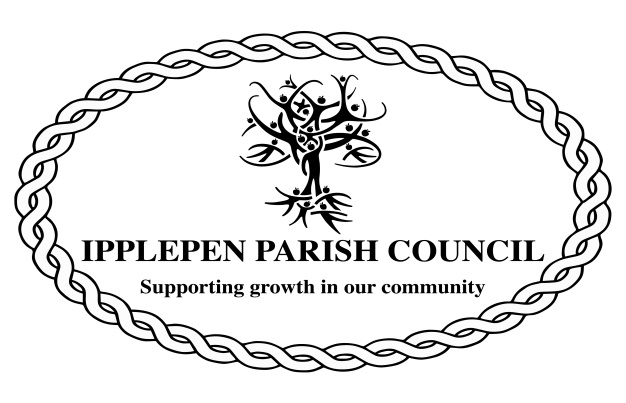 MINUTES OF THE REGULAR MEETING OF THE IPPLEPEN PARISH COUNCIL PLANNING COMMITTEE ON WEDNESDAY 16th DECEMBER 2020 at 19.00hrsPresent:	Councillor R Carnell		Councillor Mrs B Calland		Councillor R A A Farrow (Chairman)Councillor Mrs M HutchingsCouncillor Mrs F OldingCouncillor S RattlidgeCouncillor D SmithVisitors: 	No Members of the public present.Apologies: None2.0	Declarations of interest: None3.0	Review of Planning Applications: 3.1	20/02060/FUL - Retrospective application for the siting of two biomass boilers adjoining existing shower blocks at Dornafield Farm Caravan Site, Dornafield Lane.As a statutory consultee Ipplepen Parish Council  are very disappointed in the lack of information in this application with regard to the fuel being burnt and the environmental impact of the fumes from the discharge. We would ask for a report from an Environmental Officer to be done to clarify this. Unanimous3.2	20/02178/FUL - Agricultural storage building at Dainton Cross, Marldon Road.Ipplepen Parish Council have concerns regarding this application and would reiterate some of the comments from Teignbridge District Council’s refusal of an earlier application 18/01225/FUL for an agricultural building on this site. The comments that the proposed building “is in a visually prominent location. This will be perceived to add cumulatively to the erosion of the rural character of the Dainton Cross area” reflect Ipplepen Parish Council’s comments on the previous application. Ipplepen Parish Council also asked that “consideration should be given to positioning it further within the site” whereas this application has sited the building closer to the road. Ipplepen Parish Council would also reiterate that “The present entrance off Marldon Road has restricted visibility and any increase in vehicle movements could have an impact on safety.” These issues have not been addressed in the present application. Finally, we are also concerned that an existing agricultural building on the site has recently been approved to be converted into an industrial building that could have been adapted for this purpose. UnanimousEXTRA TO THE AGENDA - Councillor Mrs Olding interjected that we needed to approve and adopt the new Terms of Reference for the Plans Committee - this had been forgotten at the beginning of the meeting. She read out the new Terms of Reference and they were duly approved and adopted.4) Public Session - no members of the public were present5) Date of the next meeting - Wednesday 20th January 7.00 pm via WebexMeeting closed at 7.51pm